ΠΡΟΓΡΑΜΜΑ  ΕΞΕΤΑΣΕΩΝ  ΙΑΝΟΥΑΡΙΟΥ 2024 (ΑΚ.  ΕΤΟΥΣ  23-24)ΕΚΤΑΚΤΗ ΑΝΑΚΟΙΝΩΣΗΤετάρτη 24 Ιανουαρίου 2024Πέμπτη 25 Ιανουαρίου 2024Παρασκευή 26 Ιανουαρίου 2024ΝΑ ΕΝΗΜΕΡΩΝΕΣΤΕ ΑΠΟ ΤΗΝ ΙΣΤΟΣΕΛΙΔΑ ΤΟΥ ΤΜΗΜΑΤΟΣ ΓΙΑ ΤΥΧΟΝ ΑΛΛΑΓΕΣΙπποκράτους 7: 1ος όροφος, Μικρή Αίθουσα Α, Μεγάλη Αίθουσα Β         Α΄   ΕΞΑΜΗΝΟΓ’   ΕΞΑΜΗΝΟ Ε΄  ΕΞΑΜΗΝΟ - ΥΠΟΧΡΕΩΤΙΚΑ  ΜΑΘΗΜΑΤΑΖ΄   ΕΞΑΜΗΝΟ - ΥΠΟΧΡΕΩΤΙΚΑ ΜΑΘΗΜΑΤΑ        Ε΄ & Ζ΄  ΕΞΑΜΗΝΑ - ΜΑΘΗΜΑΤΑ  ΕΠΙΛΟΓΗΣ (ΚΑΙ ΓΙΑ ΟΛΟΚΛΗΡΩΜΕΝΑ ΕΞΑΜΗΝΑ ΝΕΟΥ ΠΡΟΓΡΑΜΜΑΤΟΣ)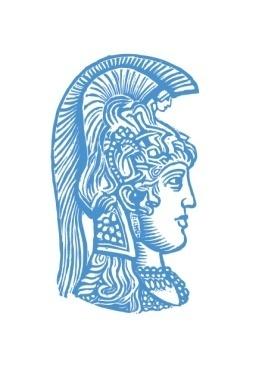 ΕΛΛΗΝΙΚΗ ΔΗΜΟΚΡΑΤΙΑΕθνικόν και Καποδιστριακόν Πανεπιστήμιον ΑθηνώνΤΜΗΜΑ ΕΠΙΚΟΙΝΩΝΙΑΣ & ΜΕΣΩΝ ΜΑΖΙΚΗΣ ΕΝΗΜΕΡΩΣΗΣΩΡΑΜΑΘΗΜΑΗΜΕΡΑΑΙΘΟΥΣΑ9.00-11.00Βασικές Έννοιες στη Θεωρία της Επικοινωνίας (νέο και παλαιό μαζί)Πέμπτη 25/1Ιπποκράτους Β΄9.00-11.00Ιστορία των ΜΜΕΠαρασκευή 26/1Ιπποκράτους Β΄ΩΡΑΜΑΘΗΜΑΗΜΕΡΑΑΙΘΟΥΣΑ13.00-14.00Οργάνωση και Πολιτική των ΜΜΕ (νέο)& Θεωρία   και Πρακτική της Ηλεκτρονικής Επικοινωνίας (παλαιό)Τετάρτη 24/1Ιπποκράτους Β΄12.00-14.00Εισαγωγή στη Διαφημιστική Επικοινωνία Παρασκευή 26/1Ιπποκράτους Β΄ΩΡΑΜΑΘΗΜΑΗΜΕΡΑΑΙΘΟΥΣΑ13.00-15.00Γνωστικοί και Συναισθηματικοί Παράγοντες στην Επικοινωνία (νέο και παλαιό) Πέμπτη  25/1Ιπποκράτους Α’ΩΡΑΜΑΘΗΜΑΗΜΕΡΑΑΙΘΟΥΣΑ11.00-13.00Κοινωνικοί Θεσμοί και Κοινωνικές Μεταβολές στην Ελλάδα                        Πέμπτη 25/1  Ιπποκράτους Α΄ΩΡΑΜΑΘΗΜΑΗΜΕΡΑΑΙΘΟΥΣΑ10.00-11.00Συγκριτική Ανάλυση  Επικοινωνιακών ΣυστημάτωνΤετάρτη 24/1Ιπποκράτους Β΄12.00-13.00Ειδησεογραφία και ρεπορτάζΤετάρτη 24/1Ιπποκράτους Β΄14.00-15.00Οργάνωση και ροή προγράμματος στην τηλεόραση και στο ραδιόφωνοΤετάρτη 24/1Ιπποκράτους Β΄11.00-13.00Φεμινιστικές προσεγγίσεις στην κινηματογραφική αφήγησηΠέμπτη 26/1Ιπποκράτους Α΄